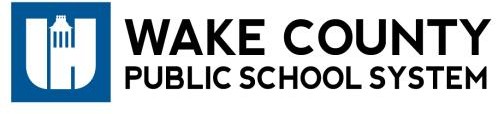 August 1, 2021Dear Millbrook Students and Parents/Guardians,Millbrook High School LaShonda Haddock, IB MYP Coordinator 2201 Spring Forest RoadRaleigh, North Carolina 27615Web: www.mhs.wcpss.netTel: 919.850.8787Welcome to the 2021-2022  school year!  In  2013, Millbrook  was  fully  authorized  to  offer  a  whole-school International  Baccalaureate (IB)  Middle  Years  Programme (MYP)  in  grades  9  and 10. This  means  that all 9th and 10th grade students at Millbrook are  IB  students  and  participate  in  the  MYP in various ways including, classroom instruction, the 10th grade Personal Project, and a commitment to ongoing service in our local community.The IB recommends that student participants demonstrate a personal commitment to their community by making a positive difference in the lives of others. Students are also encouraged to put classroom learning into action. To build authentic connections between what students learn in the classroom (action) and what they encounter in the community (service), students are encouraged to participate in the Service as Action Program at Millbrook. This program includes volunteering in traditional service areas, as well as reflecting on various experiences that occur in and outside of the classroom. It is our hope that these experiences will help our students to better understand their place in our local and global communities and help them foster a lifetime commitment to service and mindfulness (reflection).  9th and 10th grade students can submit service hours as they are completed, but the deadline for submission is May 1st of their sophomore year. Completion of the Service as Action Program is considered in the awarding of MYP Certificates, induction into National Honor Society, selection as a Junior Marshall and acceptance in the IB Diploma Programme, but is not a requirement towards graduation  The following items are attached to provide additional information and assist students in maintaining an accurate record of their service:Goals, Objectives and Requirements for Community ServiceSample of Online Submission FormStudent Service Record  SheetWe understand that you might have questions, including how to access community service through the school website. We will be happy to answer any and all questions that you have, so please do not hesitate to ask!Sincerely,LaShonda Haddock, MYP Coordinatorlhaddock@wcpss.net , 919-850-8787 ext. 21414 www.millbrookmyp.weebly.comGoals and Objectives of the MYP Community Service ProgrammeStudents engaged in service become empowered to make choices about how to take thoughtful and positive action. By committing to community service students will:Become more aware of their own strengths and areas for growthUndertake challenges that develop new skillsDiscuss, evaluate and plan student-initiated activitiesWork collaboratively with othersDevelop international-mindedness through global engagement, multilingualism, and intercultural understandingConsider the ethical implications of their actionsThe experiences students participate in should involve/include:Real, purposeful activities, with significant outcomesThoughtful consideration, such as planning, reviewing, and reportingPersonal Challenges- (must extend what the student knows and be achievable)Reflection on outcomes and personal learning*Students should select multiple learning outcomes for each activityService in a Global ContextAs students complete community service, it is important to realize why the activity is important, why people are passionate about this organization and how the activity connects to the real-world. The MYP global contexts provide the language to identify powerful themes of global significance that focus on real-life issues and concerns that impact adolescent lives.Guidelines and Requirements of Student ParticipationThis year students in both 9th and 10th grades are expected to complete 5 experiences. Experiences cannot be activities in which you receive payment.Experiences cannot consist of chores in the family.Experiences should not include simple, tedious, or repetitive workBe any experience, that includes proselytizing (political and/or religious)Is not simply giving money or donating to a food drive, you must organize or volunteer your timeJust include, "I play in the band", what skills did you learn or will try to learn to better yourself in this activity?All community service must take place after the end of the 8th grade year and be completed by May 1st of the 10th grade year in order to be counted for MYP credit.To  receive  credit  for  service as action  the  student  must  submit  all  service activities online at http://millbrookmyp.weebly.com/community-service.html. You will not receive credit if hours are not submitted through the reflection form!      Examples of MYP Service as Action during COVIDAdvocacy/raising awareness for issues you deem important in your communityCreating podcasts in collaboration with peers to help students with physical and mental well -being (socio/emotional) during COVIDPartner with youth organizations or social media influencers to advocate and reach others about issues important to youCreate PSAs to educate your community on issues you care aboutVirtual visits to new places (learned about in a humanities or language acquisition class) to then create informative websites/blogs/etc to educate peers on the location Start a non-profit organization/business/service to help someone in the community.. i.e. mowing lawns for older people, creating masks for essential workers, making thank you cards for local essential workersCreate learning blogs on social issues based on lessons learned in class ( Literature- based on a book they read, humanities- social justice or educating people on how/why vote, math- data based information/graphs to educate students about the importance of social distancing at school, etc)Create PSAs targeting different communities(language) and groups to design social or behavioral changeUsing skills learned in an Arts class unit to create cards/crafts for the elderly in nursing homes who have been isolated because of COVIDEducate/raise awareness to the local community about environmental issues related to science class Learn a new skill that would better ones-self or would pose a challenge that can/could help others or the environment in your community If you are unsure if your experience would qualify as Service as Action, please fill free to email Ms. Haddock at lhaddock@wcpss.net All service activities must be submitted online to count for credit. Below are all of the questions you will have to answer when submitting your service. Make sure you are prepared to answer all questions at the time of submission. Also, once you have submitted the form, you will NOT be able access the information, so please be sure to keep a record for yourself of all of your submitted service.Online Submission Form QuestionsStudent ID NumberStudent LAST NameStudent FIRST NameYear of GraduationWhen was the experience was completed?Number of hours it took to complete the activityName of the Organization or Group if applicable What service activity did you perform? Why did you find these activities to be meaningful experiences?Explain how this activity was connected to a classroom experience from grades 9 or 10.Which global contexts would you consider to be most closely related to this community service activity? (Choose from list)Reflection- Consider the following:How you FeltWhat you perceivedWhat you thought about the experienceWhat the activity meant to youWhat the value of the experience wasWhat you learned from the activity and how you can apply what was learned more widelyIndicate your understanding and completion of the 7 learning outcomes Accessing the Online Submission FormNavigate directly to the website: http://millbrookmyp.weebly.com/community-service.html ORUse the Millbrook High School homepage, select Magnet, select Magnet Information, select Middle Years Programme For Questions and Concerns about Submitting Service Hours:LaShonda HaddockMYP Coordinator lhaddock@wcpss.net 919.850.8787 ext. 21414MYP Community Service ProgrammeMHS Community Service RecordStudent Name	Grade	School Year 2021-22
REMEMBER: All hours must be submitted online to receive credithttp://millbrookmyp.weebly.com/community-service.html Updated 8/2021MYP Global ContextsMYP Global ContextsMYP Global ContextsMYP Global Contextsidentities andidentity; beliefs & values; personal, physical, mental, social & spiritual health; human relationships including families, friends,communities & culturesglobalization and sustainability How iseverything connected?the connectedness of human-relationshipsidentity; beliefs & values; personal, physical, mental, social & spiritual health; human relationships including families, friends,communities & culturesglobalization and sustainability How iseverything connected?made systems and communities;Who am I? Who areidentity; beliefs & values; personal, physical, mental, social & spiritual health; human relationships including families, friends,communities & culturesglobalization and sustainability How iseverything connected?the impact of decision-making onwe?identity; beliefs & values; personal, physical, mental, social & spiritual health; human relationships including families, friends,communities & culturesglobalization and sustainability How iseverything connected?humankind and the environmentpersonal histories; homes & journeys; turning points in humankind; discoveries; explorations & migrations of humankind; the relationships between individuals & civilizationsscientific andthe interaction between people &orientation in timepersonal histories; homes & journeys; turning points in humankind; discoveries; explorations & migrations of humankind; the relationships between individuals & civilizationstechnicalthe natural world; the impact ofand spacepersonal histories; homes & journeys; turning points in humankind; discoveries; explorations & migrations of humankind; the relationships between individuals & civilizationsinnovationscience & technology onWhat is thepersonal histories; homes & journeys; turning points in humankind; discoveries; explorations & migrations of humankind; the relationships between individuals & civilizationsHow do wecommunities & environments; themeaning of ‘where’personal histories; homes & journeys; turning points in humankind; discoveries; explorations & migrations of humankind; the relationships between individuals & civilizationsunderstandimpact of environments on humanand ‘when’?personal histories; homes & journeys; turning points in humankind; discoveries; explorations & migrations of humankind; the relationships between individuals & civilizationsthe worlds inactivity; how humans adaptpersonal histories; homes & journeys; turning points in humankind; discoveries; explorations & migrations of humankind; the relationships between individuals & civilizationswhich we live?environments to their needspersonal andways in which we discover & express ideas, feelings, nature, culture, beliefs & values; the ways in which we reflect on, extend & enjoy our creativityfairness andexplore rights and responsibilities; sharing resources with other people and things; access to equal opportunities; peace and conflict resolution.cultural expressionways in which we discover & express ideas, feelings, nature, culture, beliefs & values; the ways in which we reflect on, extend & enjoy our creativitydevelopmentexplore rights and responsibilities; sharing resources with other people and things; access to equal opportunities; peace and conflict resolution.What is the natureways in which we discover & express ideas, feelings, nature, culture, beliefs & values; the ways in which we reflect on, extend & enjoy our creativityWhat are theexplore rights and responsibilities; sharing resources with other people and things; access to equal opportunities; peace and conflict resolution.and purpose ofways in which we discover & express ideas, feelings, nature, culture, beliefs & values; the ways in which we reflect on, extend & enjoy our creativityconsequencesexplore rights and responsibilities; sharing resources with other people and things; access to equal opportunities; peace and conflict resolution.Creativeways in which we discover & express ideas, feelings, nature, culture, beliefs & values; the ways in which we reflect on, extend & enjoy our creativityof commonexplore rights and responsibilities; sharing resources with other people and things; access to equal opportunities; peace and conflict resolution.expression?ways in which we discover & express ideas, feelings, nature, culture, beliefs & values; the ways in which we reflect on, extend & enjoy our creativityhumanity?explore rights and responsibilities; sharing resources with other people and things; access to equal opportunities; peace and conflict resolution.DateActivity/Organization/ExperienceHours Completed